附件22023年（第六届）电力信息通信新技术大会议题题推荐表中电联理事会工作部                 2023年3月13日印发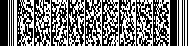 申报单位经办人信息部门及职务姓  名姓  名手  机手  机手  机邮  箱经办人信息论坛方向（同一单位申报多个论坛，请分别填写）□ 电力信息技术应用创新专题论坛□ 电力大数据技术创新应用专题论坛□ 电力人工智能技术创新应用专题论坛□ 电力数字化感知与物联技术专题论坛□ 电力新兴通信与智能调控技术专题论坛□ 新型电力系统网络安全专题论坛□ 其他      □新基建及规划□ 电力信息技术应用创新专题论坛□ 电力大数据技术创新应用专题论坛□ 电力人工智能技术创新应用专题论坛□ 电力数字化感知与物联技术专题论坛□ 电力新兴通信与智能调控技术专题论坛□ 新型电力系统网络安全专题论坛□ 其他      □新基建及规划□ 电力信息技术应用创新专题论坛□ 电力大数据技术创新应用专题论坛□ 电力人工智能技术创新应用专题论坛□ 电力数字化感知与物联技术专题论坛□ 电力新兴通信与智能调控技术专题论坛□ 新型电力系统网络安全专题论坛□ 其他      □新基建及规划□ 电力信息技术应用创新专题论坛□ 电力大数据技术创新应用专题论坛□ 电力人工智能技术创新应用专题论坛□ 电力数字化感知与物联技术专题论坛□ 电力新兴通信与智能调控技术专题论坛□ 新型电力系统网络安全专题论坛□ 其他      □新基建及规划□ 电力信息技术应用创新专题论坛□ 电力大数据技术创新应用专题论坛□ 电力人工智能技术创新应用专题论坛□ 电力数字化感知与物联技术专题论坛□ 电力新兴通信与智能调控技术专题论坛□ 新型电力系统网络安全专题论坛□ 其他      □新基建及规划□ 电力信息技术应用创新专题论坛□ 电力大数据技术创新应用专题论坛□ 电力人工智能技术创新应用专题论坛□ 电力数字化感知与物联技术专题论坛□ 电力新兴通信与智能调控技术专题论坛□ 新型电力系统网络安全专题论坛□ 其他      □新基建及规划□ 电力信息技术应用创新专题论坛□ 电力大数据技术创新应用专题论坛□ 电力人工智能技术创新应用专题论坛□ 电力数字化感知与物联技术专题论坛□ 电力新兴通信与智能调控技术专题论坛□ 新型电力系统网络安全专题论坛□ 其他      □新基建及规划□ 电力信息技术应用创新专题论坛□ 电力大数据技术创新应用专题论坛□ 电力人工智能技术创新应用专题论坛□ 电力数字化感知与物联技术专题论坛□ 电力新兴通信与智能调控技术专题论坛□ 新型电力系统网络安全专题论坛□ 其他      □新基建及规划议题名称议题主要内容推荐演讲人单位名称单位名称部门及职务部门及职务姓  名手  机手  机手  机推荐演讲人